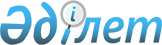 О бюджете сел, сельских округов на 2018-2020 годыРешение Мунайлинского районного маслихата Мангистауской области от 3 января 2018 года № 18/233. Зарегистрировано Департаментом юстиции Мангистауской области 25 января 2018 года № 3525.
      Примечание РЦПИ.

      В тексте документа сохранена пунктуация и орфография оригинала.
      В соответствии с Бюджетным кодексом Республики Казахстан от 4 декабря 2008 года, Законом Республики Казахстан от 23 января 2001 года "О местном государственном управлении и самоуправлении в Республике Казахстан" и решением Мунайлинского районного маслихата от 21 декабря 2017 года №17/220 "О районном бюджете на 2018-2020 годы" (зарегистрировано в Реестре государственной регистрации нормативных правовых актов за №3508), Мунайлинский районный маслихат РЕШИЛ:
      1. Утвердить бюджет сел, сельских округов на 2018 год согласно приложениям 1, 2, 3, 4, 5, 6 и 7 в следующих объемах:
      1) доходы – 2 915 518,3 тысяч тенге, в том числе по:
      налоговым поступлениям – 138 410,7 тысяч тенге;
      неналоговым поступлениям – 20 655,0 тысяч тенге;
      поступлениям от продажи основного капитала – 0 тенге; 
      поступлениям трансфертов – 2 756 452,6 тысяч тенге;
      2) затраты – 2 915 518,3 тысяч тенге;
      3) чистое бюджетное кредитование – 0 тенге;
      4) сальдо по операциям с финансовыми активами – 0 тенге;
      5) дефицит (профицит) бюджета – 0 тенге;
      6) финансирование дефицита (использование профицита) бюджета – 0 тенге.
      Сноска. Пункт 1 - в редакции решения Мунайлинского районного маслихата Мангистауской области от 14.12.2018 № 33/357 (вводится в действие с 01.01.2018).




      2. Учесть, что в бюджете сел, сельских округов на 2018 год из районного бюджета в бюджеты сел, сельских округов предусмотрены субвенции и текущие целевые трансферты в сумме 2 756 452,6 тысяч тенге, в том числе:
      cельский округ Атамекен – 397 243,0 тысяч тенге;
      cельский округ Баскудык - 502 719,0 тысяч тенге;
      cельский округ Батыр – 335 233,0 тысяч тенге;
      cело Баянды – 206 052,0 тысяч тенге;
      cельский округ Даулет – 234 961,0 тысяч тенге;
      cельский округ Кызылтобе – 409 817,6 тысяч тенге;
      cело Мангистау – 670 427,0 тысяч тенге.
      Сноска. Пункт 2 - в редакции решения Мунайлинского районного маслихата Мангистауской области от 14.12.2018 № 33/357 (вводится в действие с 01.01.2018).


      3. Предоставить право:
       3.1. Социальная помощь в размере 12 100 тенге на приобретение топлива специалистам государственных организаций здравоохранения, социального обеспечения, образования, культуры, спорта и ветеринарии, проживающим и работающим в сельских населенных пунктах, за счет бюджетных средств.
      3.2. Гражданским служащим здравоохранения, социального обеспечения, образования, культуры, спорта и ветеринарии, работающим в сельской местности, за счет бюджетных средств установить повышенные не менее чем на двадцать пять процентов должностные оклады и тарифные ставки по сравнению с окладами и ставками гражданских служащих, занимающихся этими видами деятельности в городских условиях, если иное не установлено законами Республики Казахстан.
      4. Контроль за исполнением настоящего решения возложить на бюджетную комиссию района (председатель комисии Б.Сулейменов).
      5. Государственному учреждению "Аппарат Мунайлинского районного маслихата" (руководитель аппарата А. Жанбуршина) обеспечить государственную регистрацию настоящего решения в органах юстиции, его официальное опубликование в эталонном контрольном банке нормативных правовых актов Республики Казахстан и в средствах массовой информации. 
      6. Настоящее решение вводится в действия с 1 января 2018 года.
       "СОГЛАСОВАНО"
      Руководитель государственного
      учреждения "Мунайлинский
      районный отдел экономики и финансов"
      __________________ Ш. Сұңғат
      "03" января 2018 год Бюджет сельского округа Атамекен на 2018 год
      Сноска. Приложение 1 - в редакции решения Мунайлинского районного маслихата Мангистауской области от 14.12.2018 № 33/357 (вводится в действие с 01.01.2018). Бюджет сельского округа Баскудык на 2018 год
      Сноска. Приложение 2 - в редакции решения Мунайлинского районного маслихата Мангистауской области от 14.12.2018 № 33/357 (вводится в действие с 01.01.2018). Бюджет сельского округа Батыр на 2018 год
      Сноска. Приложение 3 - в редакции решения Мунайлинского районного маслихата Мангистауской области от 14.12.2018 № 33/357 (вводится в действие с 01.01.2018). Бюджет села Баянды на 2018 год
      Сноска. Приложение 4 - в редакции решения Мунайлинского районного маслихата Мангистауской области от 14.12.2018 № 33/357 (вводится в действие с 01.01.2018). Бюджет сельского округа Даулет на 2018 год
      Сноска. Приложение 5 - в редакции решения Мунайлинского районного маслихата Мангистауской области от 14.12.2018 № 33/357 (вводится в действие с 01.01.2018). Бюджет сельского округа Кызылтобе на 2018 год
      Сноска. Приложение 6 - в редакции решения Мунайлинского районного маслихата Мангистауской области от 14.12.2018 № 33/357 (вводится в действие с 01.01.2018). Бюджет села Мангистау на 2018 год
      Сноска. Приложение 7 - в редакции решения Мунайлинского районного маслихата Мангистауской области от 14.12.2018 № 33/357 (вводится в действие с 01.01.2018). Бюджет сельского округа Атамекен на 2019 год Бюджет сельского округа Баскудык на 2019 год Бюджет сельского округа Батыр на 2019 год Бюджет села Баянды на 2019 год Бюджет сельского округа Даулет на 2019 год Бюджет сельского округа Кызылтобе на 2019 год Бюджет села Мангистау на 2019 год Бюджет сельского округа Атамекен на 2020 год Бюджет сельского округа Баскудык на 2020 год Бюджет сельского округа Батыр на 2020 год Бюджет села Баянды на 2020 год Бюджет сельского округа Даулет на 2020 год Бюджет сельского округа Кызылтобе на 2020 год Бюджет села Мангистау на 2020 год
					© 2012. РГП на ПХВ «Институт законодательства и правовой информации Республики Казахстан» Министерства юстиции Республики Казахстан
				
      Председатель сессии

К.Ильясов

      Секретарь районного маслихата

Б.Назар
Приложение 1к решению Мунайлинского районного маслихата от 03 января 2018 года №18/233 Категория Класс Подкласс Наименование Категория Класс Подкласс Наименование 1. ДОХОДЫ 429 750,4
1
Налоговые поступления
28 643,4
01
Подоходный налог
9 513,4
2
Индивидуальный подоходный налог
9 513,4
04
Hалоги на собственность
19 130,0
1
Hалоги на имущество
500,0
3
Земельный налог
230,0
4
Hалог на транспортные средства
18 400,0
2
Неналоговые поступления
3 864,0
01
Доходы от государственной собственности
180,0
5
Доходы от аренды имущества, находящегося в государственной собственности
180,0
06
Прочие неналоговые поступления
3 684,0
1
Прочие неналоговые поступления
3 684,0
4
Поступления трансфертов
397 243,0
02
Трансферты из вышестоящих органов государственного управления
397 243,0
3
Трансферты из районного (города областного значения) бюджета
397 243,0 Функциональная группа Администратор бюджетных программ Программа Наименование Сумма, тысяч тенге Функциональная группа Администратор бюджетных программ Программа Наименование 2. ЗАТРАТЫ 429 750,4
01
Государственные услуги общего характера
51 214,9
124
Аппарат акима города районного значения, села, поселка, сельского округа
51 214,9
001
Услуги по обеспечению деятельности акима города районного значения, села, поселка, сельского округа
50 477,9
022
Капитальные расходы государственного органа
737,0
04
Образование
294 719,7
124
Аппарат акима города районного значения, села, поселка, сельского округа
294 719,7
004
Дошкольное воспитание и обучение и организация медицинского обслуживания в организациях дошкольного воспитания и обучения
294 719,7
07
Жилищно-коммунальное хозяйство
83 705,8
124
Аппарат акима города районного значения, села, поселка, сельского округа
83 705,8
008
Освещение улиц в населенных пунктах
47 795,7
009
Обеспечение санитарии населенных пунктов
21 984,0
011
Благоустройство и озеленение населенных пунктов
13 926,1
08
Культура, спорт, туризм и информационное пространство
110,0
124
Аппарат акима города районного значения, села, поселка, сельского округа
110,0
028
Проведение физкультурно-оздоровительных и спортивных мероприятий на местном уровне
110,0 3. ЧИСТОЕ БЮДЖЕТНОЕ КРЕДИТОВАНИЕ 0,0 4. САЛЬДО ПО ОПЕРАЦИЯМ С ФИНАНСОВЫМИ АКТИВАМИ 0,0 5. ДЕФИЦИТ (ПРОФИЦИТ) БЮДЖЕТА 0,0 6. ФИНАНСИРОВАНИЕ ДЕФИЦИТА (ИСПОЛЬЗОВАНИЕ ПРОФИЦИТА) БЮДЖЕТА 0,0Приложение 2к решению Мунайлинского районного маслихата от 03 января 2018 года №18/233 Категория Класс Подкласс Наименование Сумма, тысяч тенге Категория Класс Подкласс Наименование 1 1 1 2 3 1. ДОХОДЫ 525 735,6
1
Налоговые поступления
22 313,9
01
Подоходный налог
3 982,0
2
Индивидуальный подоходный налог
3 982,0
04
Hалоги на собственность
18 331,9
1
Hалоги на имущество
602,0
3
Земельный налог
827,0
4
Hалог на транспортные средства
16 902,9
2
Неналоговые поступления
702,7
01
Доходы от государственной собственности
52,5
5
Доходы от аренды имущества, находящегося в государственной собственности
52,5
06
Прочие неналоговые поступления
650,2
1
Прочие неналоговые поступления
650,2
4
Поступления трансфертов
502 719,0
02
Трансферты из вышестоящих органов государственного управления
502 719,0
3
Трансферты из районного (города областного значения) бюджета
502 719,0 Функциональная группа Администратор бюджетных программ Программа Наименование Сумма, тысяч тенге Функциональная группа Администратор бюджетных программ Программа Наименование 2. ЗАТРАТЫ 525 735,6
01
Государственные услуги общего характера
56 420,0
124
Аппарат акима города районного значения, села, поселка, сельского округа
56 420,0
001
Услуги по обеспечению деятельности акима города районного значения, села, поселка, сельского округа
55 306,0
022
Капитальные расходы государственного органа
1 060,0
032
Капитальные расходы подведомственных государственных учреждений и организаций
54,0
04
Образование
407 054,6
124
Аппарат акима города районного значения, села, поселка, сельского округа
407 054,6
005
Организация бесплатного подвоза учащихся до ближайшей школы и обратно в сельской местности
120 255,0
004
Дошкольное воспитание и обучение и организация медицинского обслуживания в организациях дошкольного воспитания и обучения
286 799,6
07
Жилищно-коммунальное хозяйство
61 711,0
124
Аппарат акима города районного значения, села, поселка, сельского округа
61 711,0
008
Освещение улиц в населенных пунктах
36 520,0
009
Обеспечение санитарии населенных пунктов
17 271,0
011
Благоустройство и озеленение населенных пунктов
7 920,0
08
Культура, спорт, туризм и информационное пространство
550,0
124
Аппарат акима города районного значения, села, поселка, сельского округа
550,0
028
Проведение физкультурно-оздоровительных и спортивных мероприятий на местном уровне
550,0 3. ЧИСТОЕ БЮДЖЕТНОЕ КРЕДИТОВАНИЕ 0,0 4. САЛЬДО ПО ОПЕРАЦИЯМ С ФИНАНСОВЫМИ АКТИВАМИ 0,0 5. ДЕФИЦИТ (ПРОФИЦИТ) БЮДЖЕТА 0,0 6. ФИНАНСИРОВАНИЕ ДЕФИЦИТА (ИСПОЛЬЗОВАНИЕ ПРОФИЦИТА) БЮДЖЕТА 0,0Приложение 3к решению Мунайлинского районного маслихата от 03 января 2018 года №18/233 Категория Класс Подкласс Наименование Сумма, тысяч тенге Категория Класс Подкласс Наименование 1 1 1 2 3 1. ДОХОДЫ 339 277,5
1
Налоговые поступления
3 905,3
01
Подоходный налог
655,0
2
Индивидуальный подоходный налог
655,0
04
Hалоги на собственность
3 250,3
1
Hалоги на имущество
373,0
3
Земельный налог
219,0
4
Hалог на транспортные средства
2 658,3
2
Неналоговые поступления
139,2
01
Доходы от государственной собственности
27,6
5
Доходы от аренды имущества, находящегося в государственной собственности
27,6
06
Прочие неналоговые поступления
111,6
1
Прочие неналоговые поступления
111,6
4
Поступления трансфертов
335 233,0
02
Трансферты из вышестоящих органов государственного управления
335 233,0
3
Трансферты из районного (города областного значения) бюджета
335 233,0 Функциональная группа Администратор бюджетных программ Программа Наименование Сумма, тысяч тенге Функциональная группа Администратор бюджетных программ Программа Наименование 2. ЗАТРАТЫ 339 277,5
01
Государственные услуги общего характера
39 561,5
124
Аппарат акима города районного значения, села, поселка, сельского округа
39 561,5
001
Услуги по обеспечению деятельности акима города районного значения, села, поселка, сельского округа
39 061,5
022
Капитальные расходы государственного органа
500,0
04
Образование
209 334,0
124
Аппарат акима города районного значения, села, поселка, сельского округа
209 334,0
005
Организация бесплатного подвоза учащихся до ближайшей школы и обратно в сельской местности
185 015,0
004
Дошкольное воспитание и обучение и организация медицинского обслуживания в организациях дошкольного воспитания и обучения
24 319,0
07
Жилищно-коммунальное хозяйство
90 182,0
124
Аппарат акима города районного значения, села, поселка, сельского округа
90 182,0
008
Освещение улиц в населенных пунктах
55 182,0
009
Обеспечение санитарии населенных пунктов
15 023,0
011
Благоустройство и озеленение населенных пунктов
19 977,0
08
Культура, спорт, туризм и информационное пространство
200,0
124
Аппарат акима города районного значения, села, поселка, сельского округа
200,0
028
Проведение физкультурно-оздоровительных и спортивных мероприятий на местном уровне
200,0 3. ЧИСТОЕ БЮДЖЕТНОЕ КРЕДИТОВАНИЕ 0,0 4. САЛЬДО ПО ОПЕРАЦИЯМ С ФИНАНСОВЫМИ АКТИВАМИ 0,0 5. ДЕФИЦИТ (ПРОФИЦИТ) БЮДЖЕТА 0,0 6. ФИНАНСИРОВАНИЕ ДЕФИЦИТА (ИСПОЛЬЗОВАНИЕ ПРОФИЦИТА) БЮДЖЕТА 0,0Приложение 4к решению Мунайлинского районного маслихата от 03 января 2018 года №18/233 Категория Класс Подкласс Наименование Сумма, тысяч тенге Категория Класс Подкласс Наименование 1 1 1 2 3 1. ДОХОДЫ 222 654,0
1
Налоговые поступления
14 629,6
01
Подоходный налог
2 000,0
2
Индивидуальный подоходный налог
2 000,0
04
Hалоги на собственность
12 629,6
1
Hалоги на имущество
110,0
3
Земельный налог
150,0
4
Hалог на транспортные средства
12 369,6
2
Неналоговые поступления
1 972,4
01
Доходы от государственной собственности
137,8
5
Доходы от аренды имущества, находящегося в государственной собственности
137,8
06
Прочие неналоговые поступления
1 834,6
1
Прочие неналоговые поступления
1 834,6
4
Поступления трансфертов
206 052,0
02
Трансферты из вышестоящих органов государственного управления
206 052,0
3
Трансферты из районного (города областного значения) бюджета
206 052,0 Функциональная группа Администратор бюджетных программ Программа Наименование Сумма, тысяч тенге Функциональная группа Администратор бюджетных программ Программа Наименование 2. ЗАТРАТЫ 222 654,0
01
Государственные услуги общего характера
33 317 ,4
124
Аппарат акима города районного значения, села, поселка, сельского округа
33 317,4
001
Услуги по обеспечению деятельности акима города районного значения, села, поселка, сельского округа
32 271,8
022
Капитальные расходы государственного органа
991,6
032
Капитальные расходы подведомственных государственных учреждений и организаций
54,0
04
Образование
131 548,6
124
Аппарат акима города районного значения, села, поселка, сельского округа
131 548,6
004
Дошкольное воспитание и обучение и организация медицинского обслуживания в организациях дошкольного воспитания и обучения
131 548,6
07
Жилищно-коммунальное хозяйство
40 717,0
124
Аппарат акима города районного значения, села, поселка, сельского округа
40 717,0
008
Освещение улиц в населенных пунктах
13 645,0
009
Обеспечение санитарии населенных пунктов
17 622,0
011
Благоустройство и озеленение населенных пунктов
9 450,0
08
Культура, спорт, туризм и информационное пространство
17 071,0
124
Аппарат акима города районного значения, села, поселка, сельского округа
17 071,0
028
Проведение физкультурно-оздоровительных и спортивных мероприятий на местном уровне
300,0
006
Поддержка культурно-досуговой работы на местном уровне
16 771,0 3. ЧИСТОЕ БЮДЖЕТНОЕ КРЕДИТОВАНИЕ 0,0 4. САЛЬДО ПО ОПЕРАЦИЯМ С ФИНАНСОВЫМИ АКТИВАМИ 0,0 5. ДЕФИЦИТ (ПРОФИЦИТ) БЮДЖЕТА 0,0 6. ФИНАНСИРОВАНИЕ ДЕФИЦИТА (ИСПОЛЬЗОВАНИЕ ПРОФИЦИТА) БЮДЖЕТА 0,0Приложение 5к решению Мунайлинского районного маслихата от 03 января 2018 года №18/233 Категория Класс Подкласс Наименование Сумма, тысяч тенге Категория Класс Подкласс Наименование 1 1 1 2 3 1. ДОХОДЫ 247 960,9
1
Налоговые поступления
11 694,9
01
Подоходный налог
5 492,0
2
Индивидуальный подоходный налог
5 492,0
04
Hалоги на собственность
6 202,9
1
Hалоги на имущество
168,0
3
Земельный налог
75,0
4
Hалог на транспортные средства
5 959,9
2
Неналоговые поступления
1 305,0
01
Доходы от государственной собственности
52,0
5
Доходы от аренды имущества, находящегося в государственной собственности
52,0
06
Прочие неналоговые поступления
1 253,0
1
Прочие неналоговые поступления
1 253,0
4
Поступления трансфертов
234 961,0
02
Трансферты из вышестоящих органов государственного управления
234 961,0
3
Трансферты из районного (города областного значения) бюджета
234 961,0 Функциональная группа Администратор бюджетных программ Программа Наименование Сумма, тысяч тенге Функциональная группа Администратор бюджетных программ Программа Наименование Сумма, тысяч тенге 2. ЗАТРАТЫ 247 960,9
01
Государственные услуги общего характера
41 395,9
124
Аппарат акима города районного значения, села, поселка, сельского округа
41 395,9
001
Услуги по обеспечению деятельности акима города районного значения, села, поселка, сельского округа
40 895,9
022
Капитальные расходы государственного органа
500,0
04
Образование
136 472,4
124
Аппарат акима города районного значения, села, поселка, сельского округа
136 472,4
005
Организация бесплатного подвоза учащихся до ближайшей школы и обратно в сельской местности
3 071,5
004
Дошкольное воспитание и обучение и организация медицинского обслуживания в организациях дошкольного воспитания и обучения
133 400,9
07
Жилищно-коммунальное хозяйство
69 179,6
124
Аппарат акима города районного значения, села, поселка, сельского округа
69 179,6
008
Освещение улиц в населенных пунктах
32 926,0
009
Обеспечение санитарии населенных пунктов
27 968,0
011
Благоустройство и озеленение населенных пунктов
8 285,6
08
Культура, спорт, туризм и информационное пространство
913,0
124
Аппарат акима города районного значения, села, поселка, сельского округа
913,0
028
Проведение физкультурно-оздоровительных и спортивных мероприятий на местном уровне
913,0 3. ЧИСТОЕ БЮДЖЕТНОЕ КРЕДИТОВАНИЕ 0,0 4. САЛЬДО ПО ОПЕРАЦИЯМ С ФИНАНСОВЫМИ АКТИВАМИ 0,0 5. ДЕФИЦИТ (ПРОФИЦИТ) БЮДЖЕТА 0,0 6. ФИНАНСИРОВАНИЕ ДЕФИЦИТА (ИСПОЛЬЗОВАНИЕ ПРОФИЦИТА) БЮДЖЕТА 0,0Приложение 6к решению Мунайлинского районного маслихата от 03 января 2018 года №18/233 Категория Класс Подкласс Наименование Сумма, тысяч тенге Категория Класс Подкласс Наименование 1. ДОХОДЫ 443 784,7
1
Налоговые поступления
23 719,6
01
Подоходный налог
4 495,6
2
Индивидуальный подоходный налог
4 495,6
04
Hалоги на собственность
19 224,0
1
Hалоги на имущество
392,0
3
Земельный налог
988,0
4
Hалог на транспортные средства
17 844,0
2
Неналоговые поступления
10 247,5
01
Доходы от государственной собственности
7,9
5
Доходы от аренды имущества, находящегося в государственной собственности
7,9
06
Прочие неналоговые поступления
10 239,6
1
Прочие неналоговые поступления
10 239,6
4
Поступления трансфертов
409 817,6
02
Трансферты из вышестоящих органов государственного управления
409 817,6
3
Трансферты из районного (города областного значения) бюджета
409 817,6 Функциональная группа Администратор бюджетных программ Программа Наименование Сумма, тысяч тенге Функциональная группа Администратор бюджетных программ Программа Наименование 2. ЗАТРАТЫ 443 784,7
01
Государственные услуги общего характера
53 657,0
124
Аппарат акима города районного значения, села, поселка, сельского округа
53 657,0
001
Услуги по обеспечению деятельности акима города районного значения, села, поселка, сельского округа
52 769,0
022
Капитальные расходы государственного органа
780,0
032
Капитальные расходы подведомственных государственных учреждений и организаций
108,0
04
Образование
230 133,3
124
Аппарат акима города районного значения, села, поселка, сельского округа
230 133,3
005
Организация бесплатного подвоза учащихся до ближайшей школы и обратно в сельской местности
5 655,0
004
Дошкольное воспитание и обучение и организация медицинского обслуживания в организациях дошкольного воспитания и обучения
224 478,3
07
Жилищно-коммунальное хозяйство
91 728,0
124
Аппарат акима города районного значения, села, поселка, сельского округа
91 728,0
008
Освещение улиц в населенных пунктах
64 778,0
009
Обеспечение санитарии населенных пунктов
18 950,0
011
Благоустройство и озеленение населенных пунктов
8 000,0
08
Культура, спорт, туризм и информационное пространство
68 266,4
124
Аппарат акима города районного значения, села, поселка, сельского округа
68 266,4
028
Проведение физкультурно-оздоровительных и спортивных мероприятий на местном уровне
419,0
006
Поддержка культурно-досуговой работы на местном уровне
67 847,4  3. ЧИСТОЕ БЮДЖЕТНОЕ КРЕДИТОВАНИЕ 0,0 4. САЛЬДО ПО ОПЕРАЦИЯМ С ФИНАНСОВЫМИ АКТИВАМИ 0,0 5. ДЕФИЦИТ (ПРОФИЦИТ) БЮДЖЕТА 0,0 6. ФИНАНСИРОВАНИЕ ДЕФИЦИТА (ИСПОЛЬЗОВАНИЕ ПРОФИЦИТА) БЮДЖЕТА 0,0Приложение 7к решению Мунайлинского районного маслихата от 03 января 2018 года №18/233 Категория Класс Подкласс Наименование Сумма, тысяч тенге Категория Класс Подкласс Наименование 1 1 1 2 3 1. ДОХОДЫ 706 355,2
1
Налоговые поступления
33 504,0
01
Подоходный налог
13 019,0
2
Индивидуальный подоходный налог
13 019,0
04
Hалоги на собственность
20 485,0
1
Hалоги на имущество
482,0
3
Земельный налог
329,0
4
Hалог на транспортные средства
19 674,0
2
Неналоговые поступления
2 424,2
01
Доходы от государственной собственности
118,2
5
Доходы от аренды имущества, находящегося в государственной собственности
118,2
06
Прочие неналоговые поступления
2 306,0
1
Прочие неналоговые поступления
2 306,0
4
Поступления трансфертов
670 427,0
02
Трансферты из вышестоящих органов государственного управления
670 427,0
3
Трансферты из районного (города областного значения) бюджета
670 427,0 Функциональная группа Администратор бюджетных программ Программа Наименование Сумма, тысяч тенге Функциональная группа Администратор бюджетных программ Программа Наименование 2. ЗАТРАТЫ 706 355,2
01
Государственные услуги общего характера
53 832,1
124
Аппарат акима города районного значения, села, поселка, сельского округа
53 832,1
001
Услуги по обеспечению деятельности акима города районного значения, села, поселка, сельского округа
52 313,3
022
Капитальные расходы государственного органа
1 278,8
032
Капитальные расходы подведомственных государственных учреждений и организаций
240,0
04
Образование
503 676,0
124
Аппарат акима города районного значения, села, поселка, сельского округа
503 676,0
004
Дошкольное воспитание и обучение и организация медицинского обслуживания в организациях дошкольного воспитания и обучения
503 676,0
06
Социальная помощь и социальное обеспечение
2 265,0
124
Аппарат акима города районного значения, села, поселка, сельского округа
2 265,0
003
Оказание социальной помощи нуждающимся гражданам на дому
2 265,0
07
Жилищно-коммунальное хозяйство
146 382,1
124
Аппарат акима города районного значения, села, поселка, сельского округа
146 382,1
008
Освещение улиц в населенных пунктах
69 267,0
009
Обеспечение санитарии населенных пунктов
63 936,0
011
Благоустройство и озеленение населенных пунктов
13 179,1
08
Культура, спорт, туризм и информационное пространство
200,0
124
Аппарат акима города районного значения, села, поселка, сельского округа
200,0
028
Проведение физкультурно-оздоровительных и спортивных мероприятий на местном уровне
200,0 3. ЧИСТОЕ БЮДЖЕТНОЕ КРЕДИТОВАНИЕ 0,0 4. САЛЬДО ПО ОПЕРАЦИЯМ С ФИНАНСОВЫМИ АКТИВАМИ 0,0 5. ДЕФИЦИТ (ПРОФИЦИТ) БЮДЖЕТА 0,0 6. ФИНАНСИРОВАНИЕ ДЕФИЦИТА (ИСПОЛЬЗОВАНИЕ ПРОФИЦИТА) БЮДЖЕТА 0,0Приложение 8к решению Мунайлинского районного маслихата от 03 января 2018 года №18/233
Категория
Класс
Подкласс
Наименование
Сумма, тысяч тенге
Категория
Класс
Подкласс
Наименование
Сумма, тысяч тенге
1
1
1
2
3 
1. ДОХОДЫ
397 836 
1
Налоговые поступления
31 168 
01
Подоходный налог
11 743 
2
Индивидуальный подоходный налог
11 743 
04
Hалоги на собственность
19 425 
1
Hалоги на имущество
596 
3
Земельный налог
508 
4
Hалог на транспортные средства
18 321 
2
Неналоговые поступления
898 
01
Доходы от государственной собственности
898 
5
Доходы от аренды имущества, находящегося в государственной собственности
898 
4
Поступления трансфертов
365 770 
02
Трансферты из вышестоящих органов государственного управления
365 770 
3
Трансферты из районного (города областного значения) бюджета
365 770 
Функциональная группа
Администратор бюджетных программ
Программа
Наименование
Сумма, тысяч тенге
Функциональная группа
Администратор бюджетных программ
Программа
Наименование
Сумма, тысяч тенге
2. ЗАТРАТЫ
397 836 
01
Государственные услуги общего характера
31 356 
124
Аппарат акима города районного значения, села, поселка, сельского округа
31 356 
001
Услуги по обеспечению деятельности акима города районного значения, села, поселка, сельского округа
31 356 
022
Капитальные расходы государственного органа
0 
04
Образование
272 031 
124
Аппарат акима города районного значения, села, поселка, сельского округа
272 031 
004
Дошкольное воспитание и обучение и организация медицинского обслуживания в организациях дошкольного воспитания и обучения
272 031 
07
Жилищно-коммунальное хозяйство
93 949 
124
Аппарат акима города районного значения, села, поселка, сельского округа
93 949 
008
Освещение улиц в населенных пунктах
36 905 
009
Обеспечение санитарии населенных пунктов
39 896 
011
Благоустройство и озеленение населенных пунктов
17 148 
08
Культура, спорт, туризм и информационное пространство
500 
124
Аппарат акима города районного значения, села, поселка, сельского округа
500 
028
Проведение физкультурно-оздоровительных и спортивных мероприятий на местном уровне
500 
3. ЧИСТОЕ БЮДЖЕТНОЕ КРЕДИТОВАНИЕ
0 
4. САЛЬДО ПО ОПЕРАЦИЯМ С ФИНАНСОВЫМИ АКТИВАМИ
0 
5. ДЕФИЦИТ (ПРОФИЦИТ) БЮДЖЕТА
0 
6. ФИНАНСИРОВАНИЕ ДЕФИЦИТА (ИСПОЛЬЗОВАНИЕ ПРОФИЦИТА) БЮДЖЕТА
0 Приложение 9к решению Мунайлинского районного маслихата от 03 января 2018 года №18/233
Бюджет сельского округа Баскудык на 2019 год
Бюджет сельского округа Баскудык на 2019 год
Категория
Класс
Подкласс
Наименование
Сумма, тысяч тенге
Категория
Класс
Подкласс
Наименование
Сумма, тысяч тенге
1
1
1
2
3 
1. ДОХОДЫ
460 662 
1
Налоговые поступления
35 339 
01
Подоходный налог
8 075 
2
Индивидуальный подоходный налог
8 075 
04
Hалоги на собственность
27 264 
1
Hалоги на имущество
614 
3
Земельный налог
435 
4
Hалог на транспортные средства
26 215 
2
Неналоговые поступления
236 
01
Доходы от государственной собственности
236 
5
Доходы от аренды имущества, находящегося в государственной собственности
236 
4
Поступления трансфертов
425 087 
02
Трансферты из вышестоящих органов государственного управления
425 087 
3
Трансферты из районного (города областного значения) бюджета
425 087 
Функциональная группа
Администратор бюджетных программ
Программа
Наименование
Сумма, тысяч тенге
Функциональная группа
Администратор бюджетных программ
Программа
Наименование
Сумма, тысяч тенге
2. ЗАТРАТЫ
460 662 
01
Государственные услуги общего характера
39 577 
124
Аппарат акима города районного значения, села, поселка, сельского округа
39 577 
001
Услуги по обеспечению деятельности акима города районного значения, села, поселка, сельского округа
39 577 
022
Капитальные расходы государственного органа
0 
04
Образование
339 575 
124
Аппарат акима города районного значения, села, поселка, сельского округа
339 575 
005
Организация бесплатного подвоза учащихся до ближайшей школы и обратно в сельской местности
111 710 
004
Дошкольное воспитание и обучение и организация медицинского обслуживания в организациях дошкольного воспитания и обучения
227 865 
07
Жилищно-коммунальное хозяйство
81 010 
124
Аппарат акима города районного значения, села, поселка, сельского округа
81 010 
008
Освещение улиц в населенных пунктах
35 455 
009
Обеспечение санитарии населенных пунктов
29 425 
011
Благоустройство и озеленение населенных пунктов
16 130 
08
Культура, спорт, туризм и информационное пространство
500 
124
Аппарат акима города районного значения, села, поселка, сельского округа
500 
028
Проведение физкультурно-оздоровительных и спортивных мероприятий на местном уровне
500 
3. ЧИСТОЕ БЮДЖЕТНОЕ КРЕДИТОВАНИЕ
0 
4. САЛЬДО ПО ОПЕРАЦИЯМ С ФИНАНСОВЫМИ АКТИВАМИ
0 
5. ДЕФИЦИТ (ПРОФИЦИТ) БЮДЖЕТА
0 
6. ФИНАНСИРОВАНИЕ ДЕФИЦИТА (ИСПОЛЬЗОВАНИЕ ПРОФИЦИТА) БЮДЖЕТА
0 Приложение 10к решению Мунайлинского районного маслихата от 03 января 2018 года №18/233
Категория
Класс
Подкласс
Наименование
Сумма, тысяч тенге
Категория
Класс
Подкласс
Наименование
Сумма, тысяч тенге
1
1
1
2
3 
1. ДОХОДЫ
451 228 
1
Налоговые поступления
6 368 
01
Подоходный налог
4 161 
2
Индивидуальный подоходный налог
4 161 
04
Hалоги на собственность
2 207 
1
Hалоги на имущество
252 
3
Земельный налог
1 141 
4
Hалог на транспортные средства
814 
2
Неналоговые поступления
122 
01
Доходы от государственной собственности
122 
5
Доходы от аренды имущества, находящегося в государственной собственности
122 
4
Поступления трансфертов
444 738 
02
Трансферты из вышестоящих органов государственного управления
444 738 
3
Трансферты из районного (города областного значения) бюджета
444 738 
Функциональная группа
Администратор бюджетных программ
Программа
Наименование
Сумма, тысяч тенге
Функциональная группа
Администратор бюджетных программ
Программа
Наименование
Сумма, тысяч тенге
2. ЗАТРАТЫ
451 228 
01
Государственные услуги общего характера
36 004 
124
Аппарат акима города районного значения, села, поселка, сельского округа
36 004 
001
Услуги по обеспечению деятельности акима города районного значения, села, поселка, сельского округа
36 004 
022
Капитальные расходы государственного органа
0 
04
Образование
205 301 
124
Аппарат акима города районного значения, села, поселка, сельского округа
205 301 
005
Организация бесплатного подвоза учащихся до ближайшей школы и обратно в сельской местности
205 301 
07
Жилищно-коммунальное хозяйство
209 723 
124
Аппарат акима города районного значения, села, поселка, сельского округа
209 723 
008
Освещение улиц в населенных пунктах
51 320 
009
Обеспечение санитарии населенных пунктов
38 564 
011
Благоустройство и озеленение населенных пунктов
119 839 
08
Культура, спорт, туризм и информационное пространство
200 
124
Аппарат акима города районного значения, села, поселка, сельского округа
200 
028
Проведение физкультурно-оздоровительных и спортивных мероприятий на местном уровне
200 
3. ЧИСТОЕ БЮДЖЕТНОЕ КРЕДИТОВАНИЕ
0 
4. САЛЬДО ПО ОПЕРАЦИЯМ С ФИНАНСОВЫМИ АКТИВАМИ
0 
5. ДЕФИЦИТ (ПРОФИЦИТ) БЮДЖЕТА
0 
6. ФИНАНСИРОВАНИЕ ДЕФИЦИТА (ИСПОЛЬЗОВАНИЕ ПРОФИЦИТА) БЮДЖЕТА
0 Приложение 11к решению Мунайлинского районного маслихата от 03 января 2018 года №18/233
Категория
Класс
Подкласс
Наименование
Сумма, тысяч тенге
Категория
Класс
Подкласс
Наименование
Сумма, тысяч тенге
1
1
1
2
3 
1. ДОХОДЫ
217 084 
1
Налоговые поступления
16 082 
01
Подоходный налог
5 876 
2
Индивидуальный подоходный налог
5 876 
04
Hалоги на собственность
10 206 
1
Hалоги на имущество
517 
3
Земельный налог
269 
4
Hалог на транспортные средства
9 420 
2
Неналоговые поступления
694 
01
Доходы от государственной собственности
694 
5
Доходы от аренды имущества, находящегося в государственной собственности
694 
4
Поступления трансфертов
200 308 
02
Трансферты из вышестоящих органов государственного управления
200 308 
3
Трансферты из районного (города областного значения) бюджета
200 308 
Функциональная группа
Администратор бюджетных программ
Программа
Наименование
Сумма, тысяч тенге
Функциональная группа
Администратор бюджетных программ
Программа
Наименование
Сумма, тысяч тенге
2. ЗАТРАТЫ
217 084 
01
Государственные услуги общего характера
23 598 
124
Аппарат акима города районного значения, села, поселка, сельского округа
23 598 
001
Услуги по обеспечению деятельности акима города районного значения, села, поселка, сельского округа
23 598 
022
Капитальные расходы государственного органа
0 
04
Образование
119 408 
124
Аппарат акима города районного значения, села, поселка, сельского округа
119 408 
004
Дошкольное воспитание и обучение и организация медицинского обслуживания в организациях дошкольного воспитания и обучения
119 408 
07
Жилищно-коммунальное хозяйство
55 465 
124
Аппарат акима города районного значения, села, поселка, сельского округа
55 465 
008
Освещение улиц в населенных пунктах
14 600 
009
Обеспечение санитарии населенных пунктов
18 100 
011
Благоустройство и озеленение населенных пунктов
22 765 
08
Культура, спорт, туризм и информационное пространство
18 613 
124
Аппарат акима города районного значения, села, поселка, сельского округа
18 613 
028
Проведение физкультурно-оздоровительных и спортивных мероприятий на местном уровне
300 
006
Поддержка культурно-досуговой работы на местном уровне
18 313 
3. ЧИСТОЕ БЮДЖЕТНОЕ КРЕДИТОВАНИЕ
0 
4. САЛЬДО ПО ОПЕРАЦИЯМ С ФИНАНСОВЫМИ АКТИВАМИ
0 
5. ДЕФИЦИТ (ПРОФИЦИТ) БЮДЖЕТА
0 
6. ФИНАНСИРОВАНИЕ ДЕФИЦИТА (ИСПОЛЬЗОВАНИЕ ПРОФИЦИТА) БЮДЖЕТА
0 Приложение 12к решению Мунайлинского районного маслихата от 03 января 2018 года №18/233
Категория
Класс
Подкласс
Наименование
Сумма, тысяч тенге
Категория
Класс
Подкласс
Наименование
Сумма, тысяч тенге
1
1
1
2
3 
1. ДОХОДЫ
283 294 
1
Налоговые поступления
18 711 
01
Подоходный налог
4 080 
2
Индивидуальный подоходный налог
4 080 
04
Hалоги на собственность
14 631 
1
Hалоги на имущество
164 
3
Земельный налог
290 
4
Hалог на транспортные средства
14 177 
2
Неналоговые поступления
310 
01
Доходы от государственной собственности
310 
5
Доходы от аренды имущества, находящегося в государственной собственности
310 
4
Поступления трансфертов
264 273 
02
Трансферты из вышестоящих органов государственного управления
264 273 
3
Трансферты из районного (города областного значения) бюджета
264 273 
Функциональная группа
Администратор бюджетных программ
Программа
Наименование
Сумма, тысяч тенге
Функциональная группа
Администратор бюджетных программ
Программа
Наименование
Сумма, тысяч тенге
2. ЗАТРАТЫ
283 294 
01
Государственные услуги общего характера
28 851 
124
Аппарат акима города районного значения, села, поселка, сельского округа
28 851 
001
Услуги по обеспечению деятельности акима города районного значения, села, поселка, сельского округа
28 851 
022
Капитальные расходы государственного органа
0 
04
Образование
146 846 
124
Аппарат акима города районного значения, села, поселка, сельского округа
146 846 
005
Организация бесплатного подвоза учащихся до ближайшей школы и обратно в сельской местности
10 593 
004
Дошкольное воспитание и обучение и организация медицинского обслуживания в организациях дошкольного воспитания и обучения
136 253 
07
Жилищно-коммунальное хозяйство
106 684 
124
Аппарат акима города районного значения, села, поселка, сельского округа
106 684 
008
Освещение улиц в населенных пунктах
26 265 
009
Обеспечение санитарии населенных пунктов
29 982 
011
Благоустройство и озеленение населенных пунктов
50 437 
08
Культура, спорт, туризм и информационное пространство
913 
124
Аппарат акима города районного значения, села, поселка, сельского округа
913 
028
Проведение физкультурно-оздоровительных и спортивных мероприятий на местном уровне
913 
3. ЧИСТОЕ БЮДЖЕТНОЕ КРЕДИТОВАНИЕ
0 
4. САЛЬДО ПО ОПЕРАЦИЯМ С ФИНАНСОВЫМИ АКТИВАМИ
0 
5. ДЕФИЦИТ (ПРОФИЦИТ) БЮДЖЕТА
0 
6. ФИНАНСИРОВАНИЕ ДЕФИЦИТА (ИСПОЛЬЗОВАНИЕ ПРОФИЦИТА) БЮДЖЕТА
0 Приложение 13к решению Мунайлинского районного маслихата от 03 января 2018 года №18/233
Категория
Класс
Подкласс
Наименование
Сумма, тысяч тенге
Категория
Класс
Подкласс
Наименование
Сумма, тысяч тенге
1
1
1
2
3 
1. ДОХОДЫ
391 846 
1
Налоговые поступления
36 022 
01
Подоходный налог
4 080 
2
Индивидуальный подоходный налог
4 080 
04
Hалоги на собственность
31 942 
1
Hалоги на имущество
436 
3
Земельный налог
396 
4
Hалог на транспортные средства
31 110 
2
Неналоговые поступления
163 
01
Доходы от государственной собственности
163 
5
Доходы от аренды имущества, находящегося в государственной собственности
163 
4
Поступления трансфертов
355 661 
02
Трансферты из вышестоящих органов государственного управления
355 661 
3
Трансферты из районного (города областного значения) бюджета
355 661 
Функциональная группа
Администратор бюджетных программ
Программа
Наименование
Сумма, тысяч тенге
Функциональная группа
Администратор бюджетных программ
Программа
Наименование
Сумма, тысяч тенге
2. ЗАТРАТЫ
391 846 
01
Государственные услуги общего характера
31 893 
124
Аппарат акима города районного значения, села, поселка, сельского округа
31 893 
001
Услуги по обеспечению деятельности акима города районного значения, села, поселка, сельского округа
31 893 
022
Капитальные расходы государственного органа
0 
04
Образование
183 418 
124
Аппарат акима города районного значения, села, поселка, сельского округа
183 418 
005
Организация бесплатного подвоза учащихся до ближайшей школы и обратно в сельской местности
8 385 
004
Дошкольное воспитание и обучение и организация медицинского обслуживания в организациях дошкольного воспитания и обучения
175 033 
07
Жилищно-коммунальное хозяйство
112 188 
124
Аппарат акима города районного значения, села, поселка, сельского округа
112 188 
008
Освещение улиц в населенных пунктах
59 748 
009
Обеспечение санитарии населенных пунктов
39 896 
011
Благоустройство и озеленение населенных пунктов
12 544 
08
Культура, спорт, туризм и информационное пространство
64 347 
124
Аппарат акима города районного значения, села, поселка, сельского округа
64 347 
028
Проведение физкультурно-оздоровительных и спортивных мероприятий на местном уровне
500 
006
Поддержка культурно-досуговой работы на местном уровне
63 847 
3. ЧИСТОЕ БЮДЖЕТНОЕ КРЕДИТОВАНИЕ
0 
4. САЛЬДО ПО ОПЕРАЦИЯМ С ФИНАНСОВЫМИ АКТИВАМИ
0 
5. ДЕФИЦИТ (ПРОФИЦИТ) БЮДЖЕТА
0 
6. ФИНАНСИРОВАНИЕ ДЕФИЦИТА (ИСПОЛЬЗОВАНИЕ ПРОФИЦИТА) БЮДЖЕТА
0 Приложение 14к решению Мунайлинского районного маслихата от 03 января 2018 года №18/233
Категория
Класс
Подкласс
Наименование
Сумма, тысяч тенге
Категория
Класс
Подкласс
Наименование
Сумма, тысяч тенге
1
1
1
2
4 
1. ДОХОДЫ
708 859 
1
Налоговые поступления
26 622 
01
Подоходный налог
1 020 
2
Индивидуальный подоходный налог
1 020 
04
Hалоги на собственность
25 602 
1
Hалоги на имущество
2 040 
3
Земельный налог
612 
4
Hалог на транспортные средства
22 950 
2
Неналоговые поступления
2 244 
01
Доходы от государственной собственности
2 244 
5
Доходы от аренды имущества, находящегося в государственной собственности
2 244 
4
Поступления трансфертов
679 993 
02
Трансферты из вышестоящих органов государственного управления
679 993 
3
Трансферты из районного (города областного значения) бюджета
679 993 
Функциональная группа
Администратор бюджетных программ
Программа
Наименование
Сумма, тысяч тенге
Функциональная группа
Администратор бюджетных программ
Программа
Наименование
Сумма, тысяч тенге
2. ЗАТРАТЫ
708 859 
01
Государственные услуги общего характера
47 740 
124
Аппарат акима города районного значения, села, поселка, сельского округа
47 740 
001
Услуги по обеспечению деятельности акима города районного значения, села, поселка, сельского округа
47 740 
022
Капитальные расходы государственного органа
0 
04
Образование
513 515 
124
Аппарат акима города районного значения, села, поселка, сельского округа
513 515 
004
Дошкольное воспитание и обучение и организация медицинского обслуживания в организациях дошкольного воспитания и обучения
513 515 
06
Социальная помощь и социальное обеспечение
2 278 
124
Аппарат акима города районного значения, села, поселка, сельского округа
2 278 
003
Оказание социальной помощи нуждающимся гражданам на дому
2 278 
07
Жилищно-коммунальное хозяйство
140 358 
124
Аппарат акима города районного значения, села, поселка, сельского округа
140 358 
008
Освещение улиц в населенных пунктах
62 958 
009
Обеспечение санитарии населенных пунктов
63 400 
011
Благоустройство и озеленение населенных пунктов
14 000 
08
Культура, спорт, туризм и информационное пространство
4 968 
124
Аппарат акима города районного значения, села, поселка, сельского округа
4 968 
028
Проведение физкультурно-оздоровительных и спортивных мероприятий на местном уровне
4 968 
3. ЧИСТОЕ БЮДЖЕТНОЕ КРЕДИТОВАНИЕ
0 
4. САЛЬДО ПО ОПЕРАЦИЯМ С ФИНАНСОВЫМИ АКТИВАМИ
0 
5. ДЕФИЦИТ (ПРОФИЦИТ) БЮДЖЕТА
0 
6. ФИНАНСИРОВАНИЕ ДЕФИЦИТА (ИСПОЛЬЗОВАНИЕ ПРОФИЦИТА) БЮДЖЕТА
0 Приложение 15к решению Мунайлинского районного маслихата от 03 января 2018 года №18/233
Категория
Класс
Подкласс
Наименование
Сумма, тысяч тенге
Категория
Класс
Подкласс
Наименование
Сумма, тысяч тенге
1
1
1
2
3 
1. ДОХОДЫ
406 359 
1
Налоговые поступления
31 700 
01
Подоходный налог
11 978 
2
Индивидуальный подоходный налог
11 978 
04
Hалоги на собственность
19 722 
1
Hалоги на имущество
607 
3
Земельный налог
427 
4
Hалог на транспортные средства
18 688 
2
Неналоговые поступления
916 
01
Доходы от государственной собственности
916 
5
Доходы от аренды имущества, находящегося в государственной собственности
916 
4
Поступления трансфертов
373 743 
02
Трансферты из вышестоящих органов государственного управления
373 743 
3
Трансферты из районного (города областного значения) бюджета
373 743 
Функциональная группа
Администратор бюджетных программ
Программа
Наименование
Сумма, тысяч тенге
Функциональная группа
Администратор бюджетных программ
Программа
Наименование
Сумма, тысяч тенге
1
1
1
2
5 
2. ЗАТРАТЫ
406 359 
01
Государственные услуги общего характера
32 670 
124
Аппарат акима города районного значения, села, поселка, сельского округа
32 670 
001
Услуги по обеспечению деятельности акима города районного значения, села, поселка, сельского округа
32 670 
022
Капитальные расходы государственного органа
0 
04
Образование
272 031 
124
Аппарат акима города районного значения, села, поселка, сельского округа
272 031 
004
Дошкольное воспитание и обучение и организация медицинского обслуживания в организациях дошкольного воспитания и обучения
272 031 
07
Жилищно-коммунальное хозяйство
100 958 
124
Аппарат акима города районного значения, села, поселка, сельского округа
100 958 
008
Освещение улиц в населенных пунктах
39 488 
009
Обеспечение санитарии населенных пунктов
43 086 
011
Благоустройство и озеленение населенных пунктов
18 384 
08
Культура, спорт, туризм и информационное пространство
700 
124
Аппарат акима города районного значения, села, поселка, сельского округа
700 
028
Проведение физкультурно-оздоровительных и спортивных мероприятий на местном уровне
700 
3. ЧИСТОЕ БЮДЖЕТНОЕ КРЕДИТОВАНИЕ
0 
4. САЛЬДО ПО ОПЕРАЦИЯМ С ФИНАНСОВЫМИ АКТИВАМИ
0 
5. ДЕФИЦИТ (ПРОФИЦИТ) БЮДЖЕТА
0 
6. ФИНАНСИРОВАНИЕ ДЕФИЦИТА (ИСПОЛЬЗОВАНИЕ ПРОФИЦИТА) БЮДЖЕТА
0 Приложение 16к решению Мунайлинского районного маслихата от 03 января 2018 года №18/233
Категория
Класс
Подкласс
Наименование
Сумма, тысяч тенге
Категория
Класс
Подкласс
Наименование
Сумма, тысяч тенге
1
1
1
2
3 
1. ДОХОДЫ
492 831 
1
Налоговые поступления
36 047 
01
Подоходный налог
8 237 
2
Индивидуальный подоходный налог
8 237 
04
Hалоги на собственность
27 810 
1
Hалоги на имущество
626 
3
Земельный налог
444 
4
Hалог на транспортные средства
26 740 
2
Неналоговые поступления
240 
01
Доходы от государственной собственности
240 
5
Доходы от аренды имущества, находящегося в государственной собственности
240 
4
Поступления трансфертов
456 544 
02
Трансферты из вышестоящих органов государственного управления
456 544 
3
Трансферты из районного (города областного значения) бюджета
456 544 
Функциональная группа
Администратор бюджетных программ
Программа
Наименование
Сумма, тысяч тенге
Функциональная группа
Администратор бюджетных программ
Программа
Наименование
Сумма, тысяч тенге
1
1
1
2
5 
2. ЗАТРАТЫ
492 831 
01
Государственные услуги общего характера
41 442 
124
Аппарат акима города районного значения, села, поселка, сельского округа
41 442 
001
Услуги по обеспечению деятельности акима города районного значения, села, поселка, сельского округа
41 442 
022
Капитальные расходы государственного органа
0 
04
Образование
363 361 
124
Аппарат акима города районного значения, села, поселка, сельского округа
363 361 
005
Организация бесплатного подвоза учащихся до ближайшей школы и обратно в сельской местности
119 350 
004
Дошкольное воспитание и обучение и организация медицинского обслуживания в организациях дошкольного воспитания и обучения
244 011 
07
Жилищно-коммунальное хозяйство
87 328 
124
Аппарат акима города районного значения, села, поселка, сельского округа
87 328 
008
Освещение улиц в населенных пунктах
37 936 
009
Обеспечение санитарии населенных пунктов
32 102 
011
Благоустройство и озеленение населенных пунктов
17 290 
08
Культура, спорт, туризм и информационное пространство
700 
124
Аппарат акима города районного значения, села, поселка, сельского округа
700 
028
Проведение физкультурно-оздоровительных и спортивных мероприятий на местном уровне
700 
3. ЧИСТОЕ БЮДЖЕТНОЕ КРЕДИТОВАНИЕ
0 
4. САЛЬДО ПО ОПЕРАЦИЯМ С ФИНАНСОВЫМИ АКТИВАМИ
0 
5. ДЕФИЦИТ (ПРОФИЦИТ) БЮДЖЕТА
0 
6. ФИНАНСИРОВАНИЕ ДЕФИЦИТА (ИСПОЛЬЗОВАНИЕ ПРОФИЦИТА) БЮДЖЕТА
0 Приложение 17к решению Мунайлинского районного маслихата от 03 января 2018 года №18/233
Категория
Класс
Подкласс
Наименование
Сумма, тысяч тенге
Категория
Класс
Подкласс
Наименование
Сумма, тысяч тенге
1
1
1
2
3 
1. ДОХОДЫ
410 339 
1
Налоговые поступления
6 507 
01
Подоходный налог
4 245 
2
Индивидуальный подоходный налог
4 245 
04
Hалоги на собственность
2 262 
1
Hалоги на имущество
257 
3
Земельный налог
1 174 
4
Hалог на транспортные средства
831 
2
Неналоговые поступления
125 
01
Доходы от государственной собственности
125 
5
Доходы от аренды имущества, находящегося в государственной собственности
125 
4
Поступления трансфертов
403 707 
02
Трансферты из вышестоящих органов государственного управления
403 707 
3
Трансферты из районного (города областного значения) бюджета
403 707 
Функциональная группа
Администратор бюджетных программ
Программа
Наименование
Сумма, тысяч тенге
Функциональная группа
Администратор бюджетных программ
Программа
Наименование
Сумма, тысяч тенге
2. ЗАТРАТЫ
410 339 
01
Государственные услуги общего характера
38 102 
124
Аппарат акима города районного значения, села, поселка, сельского округа
38 102 
001
Услуги по обеспечению деятельности акима города районного значения, села, поселка, сельского округа
38 102 
022
Капитальные расходы государственного органа
0 
04
Образование
219 672 
124
Аппарат акима города районного значения, села, поселка, сельского округа
219 672 
005
Организация бесплатного подвоза учащихся до ближайшей школы и обратно в сельской местности
219 672 
07
Жилищно-коммунальное хозяйство
152 365 
124
Аппарат акима города районного значения, села, поселка, сельского округа
152 365 
008
Освещение улиц в населенных пунктах
54 812 
009
Обеспечение санитарии населенных пунктов
41 648 
011
Благоустройство и озеленение населенных пунктов
55 905 
08
Культура, спорт, туризм и информационное пространство
200 
124
Аппарат акима города районного значения, села, поселка, сельского округа
200 
028
Проведение физкультурно-оздоровительных и спортивных мероприятий на местном уровне
200 
3. ЧИСТОЕ БЮДЖЕТНОЕ КРЕДИТОВАНИЕ
0 
4. САЛЬДО ПО ОПЕРАЦИЯМ С ФИНАНСОВЫМИ АКТИВАМИ
0 
5. ДЕФИЦИТ (ПРОФИЦИТ) БЮДЖЕТА
0 
6. ФИНАНСИРОВАНИЕ ДЕФИЦИТА (ИСПОЛЬЗОВАНИЕ ПРОФИЦИТА) БЮДЖЕТА
0 Приложение 18к решению Мунайлинского районного маслихата от 03 января 2018 года №18/233
Категория
Класс
Подкласс
Наименование
Сумма, тысяч тенге
Категория
Класс
Подкласс
Наименование
Сумма, тысяч тенге
1
1
1
2
3 
1. ДОХОДЫ
232 379 
1
Налоговые поступления
16 383 
01
Подоходный налог
5 994 
2
Индивидуальный подоходный налог
5 994 
04
Hалоги на собственность
10 389 
1
Hалоги на имущество
527 
3
Земельный налог
254 
4
Hалог на транспортные средства
9 608 
2
Неналоговые поступления
707 
01
Доходы от государственной собственности
707 
5
Доходы от аренды имущества, находящегося в государственной собственности
707 
4
Поступления трансфертов
215 289 
02
Трансферты из вышестоящих органов государственного управления
215 289 
3
Трансферты из районного (города областного значения) бюджета
215 289 
Функциональная группа
Администратор бюджетных программ
Программа
Наименование
Сумма, тысяч тенге
Функциональная группа
Администратор бюджетных программ
Программа
Наименование
Сумма, тысяч тенге
2. ЗАТРАТЫ
232 379 
01
Государственные услуги общего характера
24 777 
124
Аппарат акима города районного значения, села, поселка, сельского округа
24 777 
001
Услуги по обеспечению деятельности акима города районного значения, села, поселка, сельского округа
24 777 
022
Капитальные расходы государственного органа
0 
04
Образование
119 408 
124
Аппарат акима города районного значения, села, поселка, сельского округа
119 408 
004
Дошкольное воспитание и обучение и организация медицинского обслуживания в организациях дошкольного воспитания и обучения
119 408 
07
Жилищно-коммунальное хозяйство
69 072 
124
Аппарат акима города районного значения, села, поселка, сельского округа
69 072 
008
Освещение улиц в населенных пунктах
15 726 
009
Обеспечение санитарии населенных пунктов
27 143 
011
Благоустройство и озеленение населенных пунктов
26 203 
08
Культура, спорт, туризм и информационное пространство
19 122 
124
Аппарат акима города районного значения, села, поселка, сельского округа
19 122 
028
Проведение физкультурно-оздоровительных и спортивных мероприятий на местном уровне
300 
006
Поддержка культурно-досуговой работы на местном уровне
18 822 
3. ЧИСТОЕ БЮДЖЕТНОЕ КРЕДИТОВАНИЕ
0 
4. САЛЬДО ПО ОПЕРАЦИЯМ С ФИНАНСОВЫМИ АКТИВАМИ
0 
5. ДЕФИЦИТ (ПРОФИЦИТ) БЮДЖЕТА
0 
6. ФИНАНСИРОВАНИЕ ДЕФИЦИТА (ИСПОЛЬЗОВАНИЕ ПРОФИЦИТА) БЮДЖЕТА
0 Приложение 19к решению Мунайлинского районного маслихата от 03 января 2018 года №18/233
Категория
Класс
Подкласс
Наименование
Сумма, тысяч тенге
Категория
Класс
Подкласс
Наименование
Сумма, тысяч тенге
1
1
1
2
3 
1. ДОХОДЫ
293 363 
1
Налоговые поступления
19 085 
01
Подоходный налог
4 162 
2
Индивидуальный подоходный налог
4 162 
04
Hалоги на собственность
14 923 
1
Hалоги на имущество
167 
3
Земельный налог
296 
4
Hалог на транспортные средства
14 460 
2
Неналоговые поступления
316 
01
Доходы от государственной собственности
316 
5
Доходы от аренды имущества, находящегося в государственной собственности
316 
4
Поступления трансфертов
273 962 
02
Трансферты из вышестоящих органов государственного управления
273 962 
3
Трансферты из районного (города областного значения) бюджета
273 962 
Функциональная группа
Администратор бюджетных программ
Программа
Наименование
Сумма, тысяч тенге
Функциональная группа
Администратор бюджетных программ
Программа
Наименование
Сумма, тысяч тенге
2. ЗАТРАТЫ
293 363 
01
Государственные услуги общего характера
30 310 
124
Аппарат акима города районного значения, села, поселка, сельского округа
30 310 
001
Услуги по обеспечению деятельности акима города районного значения, села, поселка, сельского округа
30 310 
022
Капитальные расходы государственного органа
0 
04
Образование
147 588 
124
Аппарат акима города районного значения, села, поселка, сельского округа
147 588 
005
Организация бесплатного подвоза учащихся до ближайшей школы и обратно в сельской местности
11 335 
004
Дошкольное воспитание и обучение и организация медицинского обслуживания в организациях дошкольного воспитания и обучения
136 253 
07
Жилищно-коммунальное хозяйство
114 552 
124
Аппарат акима города районного значения, села, поселка, сельского округа
114 552 
008
Освещение улиц в населенных пунктах
28 102 
009
Обеспечение санитарии населенных пунктов
32 380 
011
Благоустройство и озеленение населенных пунктов
54 070 
08
Культура, спорт, туризм и информационное пространство
913 
124
Аппарат акима города районного значения, села, поселка, сельского округа
913 
028
Проведение физкультурно-оздоровительных и спортивных мероприятий на местном уровне
913 
3. ЧИСТОЕ БЮДЖЕТНОЕ КРЕДИТОВАНИЕ
0 
4. САЛЬДО ПО ОПЕРАЦИЯМ С ФИНАНСОВЫМИ АКТИВАМИ
0 
5. ДЕФИЦИТ (ПРОФИЦИТ) БЮДЖЕТА
0 
6. ФИНАНСИРОВАНИЕ ДЕФИЦИТА (ИСПОЛЬЗОВАНИЕ ПРОФИЦИТА) БЮДЖЕТА
0 Приложение 20к решению Мунайлинского районного маслихата от 03 января 2018 года №18/233
Категория
Класс
Подкласс
Наименование
Сумма, тысяч тенге
Категория
Класс
Подкласс
Наименование
Сумма, тысяч тенге
1
1
1
2
3 
1. ДОХОДЫ
408 317 
1
Налоговые поступления
36 743 
01
Подоходный налог
4 162 
2
Индивидуальный подоходный налог
4 162 
04
Hалоги на собственность
32 581 
1
Hалоги на имущество
445 
3
Земельный налог
404 
4
Hалог на транспортные средства
31 732 
2
Неналоговые поступления
166 
01
Доходы от государственной собственности
166 
5
Доходы от аренды имущества, находящегося в государственной собственности
166 
4
Поступления трансфертов
371 408 
02
Трансферты из вышестоящих органов государственного управления
371 408 
3
Трансферты из районного (города областного значения) бюджета
371 408 
Функциональная группа
Администратор бюджетных программ
Программа
Наименование
Сумма, тысяч тенге
Функциональная группа
Администратор бюджетных программ
Программа
Наименование
Сумма, тысяч тенге
2. ЗАТРАТЫ
408 317 
01
Государственные услуги общего характера
33 259 
124
Аппарат акима города районного значения, села, поселка, сельского округа
33 259 
001
Услуги по обеспечению деятельности акима города районного значения, села, поселка, сельского округа
33 259 
022
Капитальные расходы государственного органа
0 
04
Образование
187 986 
124
Аппарат акима города районного значения, села, поселка, сельского округа
187 986 
005
Организация бесплатного подвоза учащихся до ближайшей школы и обратно в сельской местности
8 972 
004
Дошкольное воспитание и обучение и организация медицинского обслуживания в организациях дошкольного воспитания и обучения
179 014 
07
Жилищно-коммунальное хозяйство
120 164 
124
Аппарат акима города районного значения, села, поселка, сельского округа
120 164 
008
Освещение улиц в населенных пунктах
63 930 
009
Обеспечение санитарии населенных пунктов
43 086 
011
Благоустройство и озеленение населенных пунктов
13 148 
08
Культура, спорт, туризм и информационное пространство
66 908 
124
Аппарат акима города районного значения, села, поселка, сельского округа
66 908 
028
Проведение физкультурно-оздоровительных и спортивных мероприятий на местном уровне
500 
006
Поддержка культурно-досуговой работы на местном уровне
66 408 
3. ЧИСТОЕ БЮДЖЕТНОЕ КРЕДИТОВАНИЕ
0 
4. САЛЬДО ПО ОПЕРАЦИЯМ С ФИНАНСОВЫМИ АКТИВАМИ
0 
5. ДЕФИЦИТ (ПРОФИЦИТ) БЮДЖЕТА
0 
6. ФИНАНСИРОВАНИЕ ДЕФИЦИТА (ИСПОЛЬЗОВАНИЕ ПРОФИЦИТА) БЮДЖЕТА
0 Приложение 21к решению Мунайлинского районного маслихата от 03 января 2018 года №18/233
Категория
Класс
Подкласс
Наименование
Сумма, тысяч тенге
Категория
Класс
Подкласс
Наименование
Сумма, тысяч тенге
1
1
1
2
3 
1. ДОХОДЫ
739 003 
1
Налоговые поступления
27 154 
01
Подоходный налог
1 040 
2
Индивидуальный подоходный налог
1 040 
04
Hалоги на собственность
26 114 
1
Hалоги на имущество
2 081 
3
Земельный налог
624 
4
Hалог на транспортные средства
23 409 
2
Неналоговые поступления
2 288 
01
Доходы от государственной собственности
2 288 
5
Доходы от аренды имущества, находящегося в государственной собственности
2 288 
4
Поступления трансфертов
709 561 
02
Трансферты из вышестоящих органов государственного управления
709 561 
3
Трансферты из районного (города областного значения) бюджета
709 561 
Функциональная группа
Администратор бюджетных программ
Программа
Наименование
Сумма, тысяч тенге
Функциональная группа
Администратор бюджетных программ
Программа
Наименование
Сумма, тысяч тенге
2. ЗАТРАТЫ
739 003 
01
Государственные услуги общего характера
50 254 
124
Аппарат акима города районного значения, села, поселка, сельского округа
50 254 
001
Услуги по обеспечению деятельности акима города районного значения, села, поселка, сельского округа
50 254 
022
Капитальные расходы государственного органа
0 
04
Образование
524 610 
124
Аппарат акима города районного значения, села, поселка, сельского округа
524 610 
004
Дошкольное воспитание и обучение и организация медицинского обслуживания в организациях дошкольного воспитания и обучения
524 610 
06
Социальная помощь и социальное обеспечение
2 278 
124
Аппарат акима города районного значения, села, поселка, сельского округа
2 278 
003
Оказание социальной помощи нуждающимся гражданам на дому
2 278 
07
Жилищно-коммунальное хозяйство
156 741 
124
Аппарат акима города районного значения, села, поселка, сельского округа
156 741 
008
Освещение улиц в населенных пунктах
67 365 
009
Обеспечение санитарии населенных пунктов
72 874 
011
Благоустройство и озеленение населенных пунктов
16 502 
08
Культура, спорт, туризм и информационное пространство
5 120 
124
Аппарат акима города районного значения, села, поселка, сельского округа
5 120 
028
Проведение физкультурно-оздоровительных и спортивных мероприятий на местном уровне
5 120 
3. ЧИСТОЕ БЮДЖЕТНОЕ КРЕДИТОВАНИЕ
0 
4. САЛЬДО ПО ОПЕРАЦИЯМ С ФИНАНСОВЫМИ АКТИВАМИ
0 
5. ДЕФИЦИТ (ПРОФИЦИТ) БЮДЖЕТА
0 
6. ФИНАНСИРОВАНИЕ ДЕФИЦИТА (ИСПОЛЬЗОВАНИЕ ПРОФИЦИТА) БЮДЖЕТА
0 